【説明】１．ＥＳ起算の場合（貸付の日を起算点とする場合）貸出期限日現行保険料計算期間改正案　保険料計算期間２．Ｅ／Ｓ起算以外の場合＜ＬＳ起算の場合の例示＞貸出期限日現行保険料計算期間（改正対象外）第１回貸出予定額１-①１-①１-①１-①第１回貸出予定額１-②１-②１-②第１回貸出予定額１-③１-③第１回貸出予定額１-④第２回貸出予定額２-①２-①２-①２-①第２回貸出予定額２-②２-②２-②第２回貸出予定額２-③２-③第２回貸出予定額２-④第３回(最終)貸出予定額３-①３-①３-①３-①第３回(最終)貸出予定額３-②３-②３-②第３回(最終)貸出予定額３-③３-③第３回(最終)貸出予定額３-④貸出予定総額①①①①貸出予定総額②②②貸出予定総額③③貸出予定総額④第１回貸出予定額１-①１-①１-①１-①第１回貸出予定額１-②１-②１-②第１回貸出予定額１-③１-③第１回貸出予定額１-④第２回貸出予定額２-①２-①２-①２-①第２回貸出予定額２-②２-②２-②第２回貸出予定額２-③２-③第２回貸出予定額２-④第３回(最終)貸出予定額３-①３-①３-①３-①第３回(最終)貸出予定額３-②３-②３-②第３回(最終)貸出予定額３-③３-③第３回(最終)貸出予定額３-④貸出予定総額①①①①貸出予定総額②②②貸出予定総額③③貸出予定総額④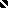 